Mérida, Yucatán a 29 de noviembre de 2023H. CONGRESO DEL ESTADO DE YUCATÁNP R E S E N T E La que suscribe, Diputada Alejandra de los Ángeles Novelo Segura, integrante de la Fracción Parlamentaria de MORENA, con fundamento en los artículos 18, 30 fracción V y XXII, así como 35 fracción I de la Constitución Política del Estado de Yucatán; 3, 16 y 22 fracción VI de la Ley de Gobierno del Poder Legislativo del Estado de Yucatán; 3 fracción XI, 68, 69 y 186 del Reglamento de la Ley de Gobierno del Poder Legislativo del Estado de Yucatán; presento ante el pleno de esta Soberanía la siguiente:INICIATIVA CON PROYECTO DE DECRETO POR EL QUE SE REFORMAN DIVERSOS ARTÍCULOS DEL CÓDIGO PENAL DEL ESTADO DE YUCATÁN EN DE VIOLENCIA FAMILIAR Y SEXUAL.EXPOSICIÓN DE MOTIVOSLas violencias rompen los lazos de comunidad y cooperación en las comunidades, y trasgreden la dignidad de las personas. La tarea el Estado es limitar su acción y castigar con efectividad a quienes las cometan, así como ofrecer a las víctimas medidas de seguridad, no repetición, no revictimización y protección de sus agresores. La función de los códigos penales es proteger los bienes jurídicos de las personas y castigar mediante penas privativas de la libertad a quienes los perpetren. En México, el Instituto Nacional de Estadística y Geografía (INEGI) mide la incidencia de diversos tipos de violencia mediante la Encuesta Nacional sobre las Dinámicas sobre las Relaciones de los Hogares (ENDIREH) cuya última publicación fue en 2021. En ella, detalla que el 11.4% de la población de mujeres mayores de quince años han vivido situaciones de violencia por parte de su familia, siendo el padre el principal agresor, seguido de los hermanos, madre y tíos. La violencia que más sufre este grupo poblacional es la psicológica, seguida de la económico/patrimonial, física y por último la sexual. Pero las violencias no solo afectan a este grupo, sino también a niñas, niños y adolescentes. De acuerdo con el Censo de Población 2020 del INEGI, este grupo está compuesto por seiscientos sesenta y siete mil personas, de los cuáles, el cincuenta y cinco por ciento vive en situación de pobreza de acuerdo con el CONEVAL en su medición 2018-2020; de acuerdo con esta institución, ochenta y dos mil niñas, niños y adolescentes viven en pobreza extrema. Estas situaciones generan espacios severos de vulnerabilidad, que permiten también una presencia de violencia familiar, con ello, vulnerando el derecho de niñas, niños y adolescentes a una vida libre de violencia.La Red por los Derechos da la Infancia en México (REDIM), integra datos de la Secretaría de Salud federal, detallando que en 2021 doscientas diez personas de entre 0 y 17 años fueron atendidas por violencia familiar (el 93.8% de ellas, eran mujeres), siento setenta del mismo grupo recibieron tratamiento por violencia sexual (94.7% de mujeres), y ochenta y cinco por violencia física (nuevamente el porcentaje mayoritario eran mujeres, 69.4%). En todos estos tipos de violencia las víctimas aumentaron de entre 2020 y 2021. La violencia familiar ha mantenido aumentos constantes desde 2016, pasando de treinta y seis víctimas, a cuatrocientas setenta en 2022, siendo las mujeres entres los doce y los diecisiete años las víctimas más frecuentes. Las siguientes gráficas elaboradas por la REDIM que se encuentran disponibles en https://blog.derechosinfancia.org.mx/2022/06/06/ficha-tecnica-infancia-y-adolescencia-en-yucatan-junio-2022/ muestran la presencia de diversos tipos de violencia en las infancias yucatecas: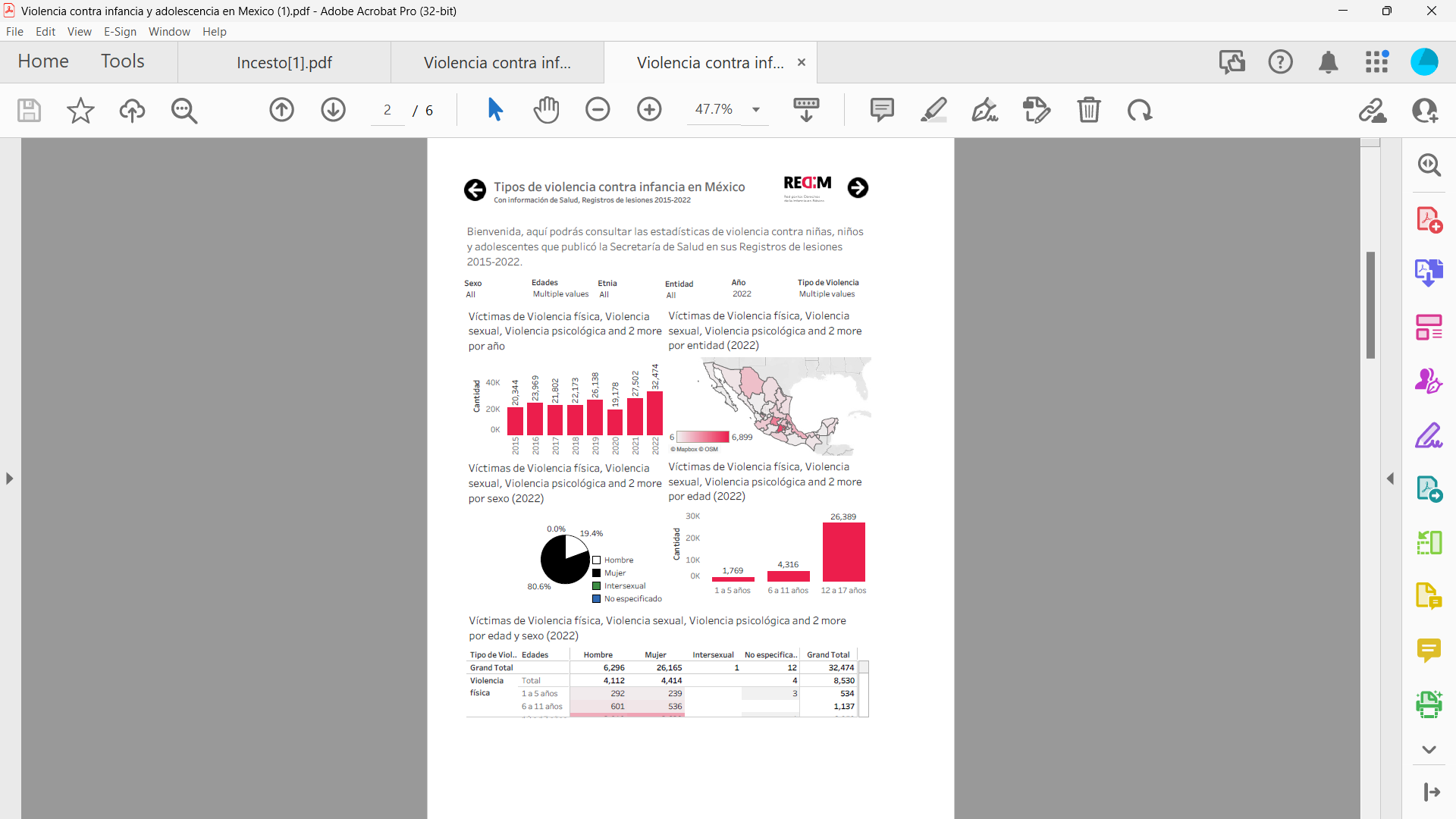 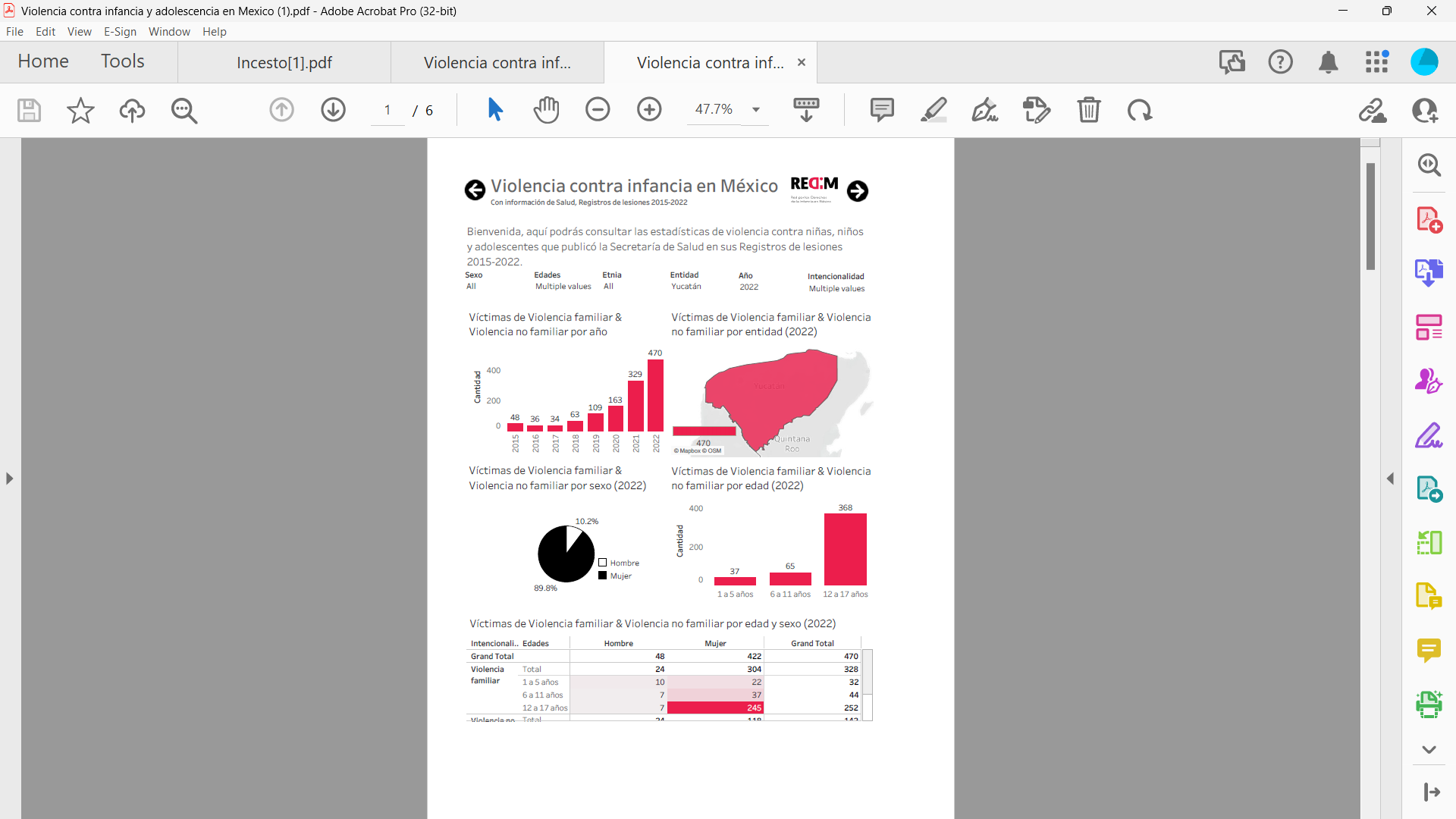 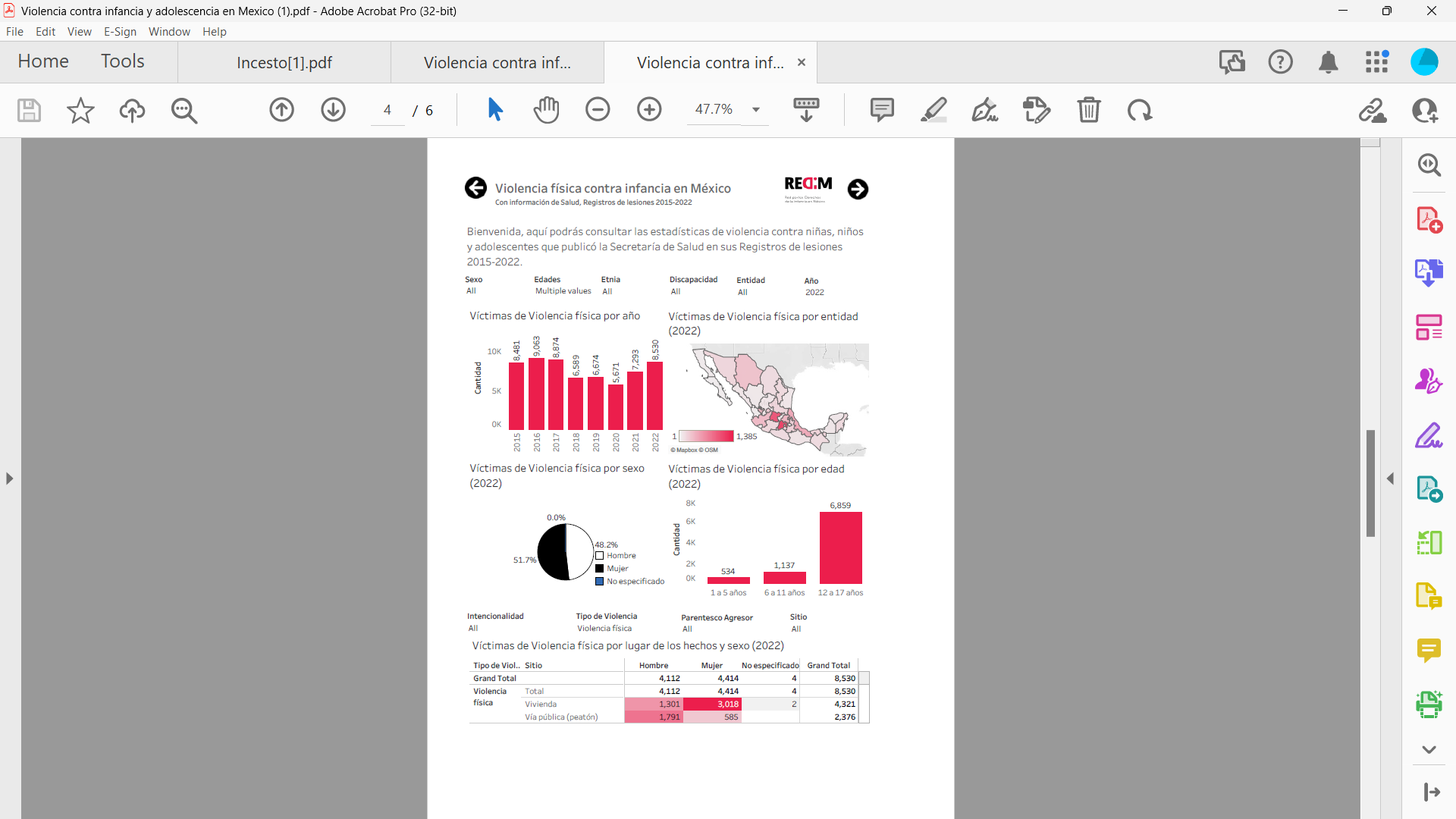 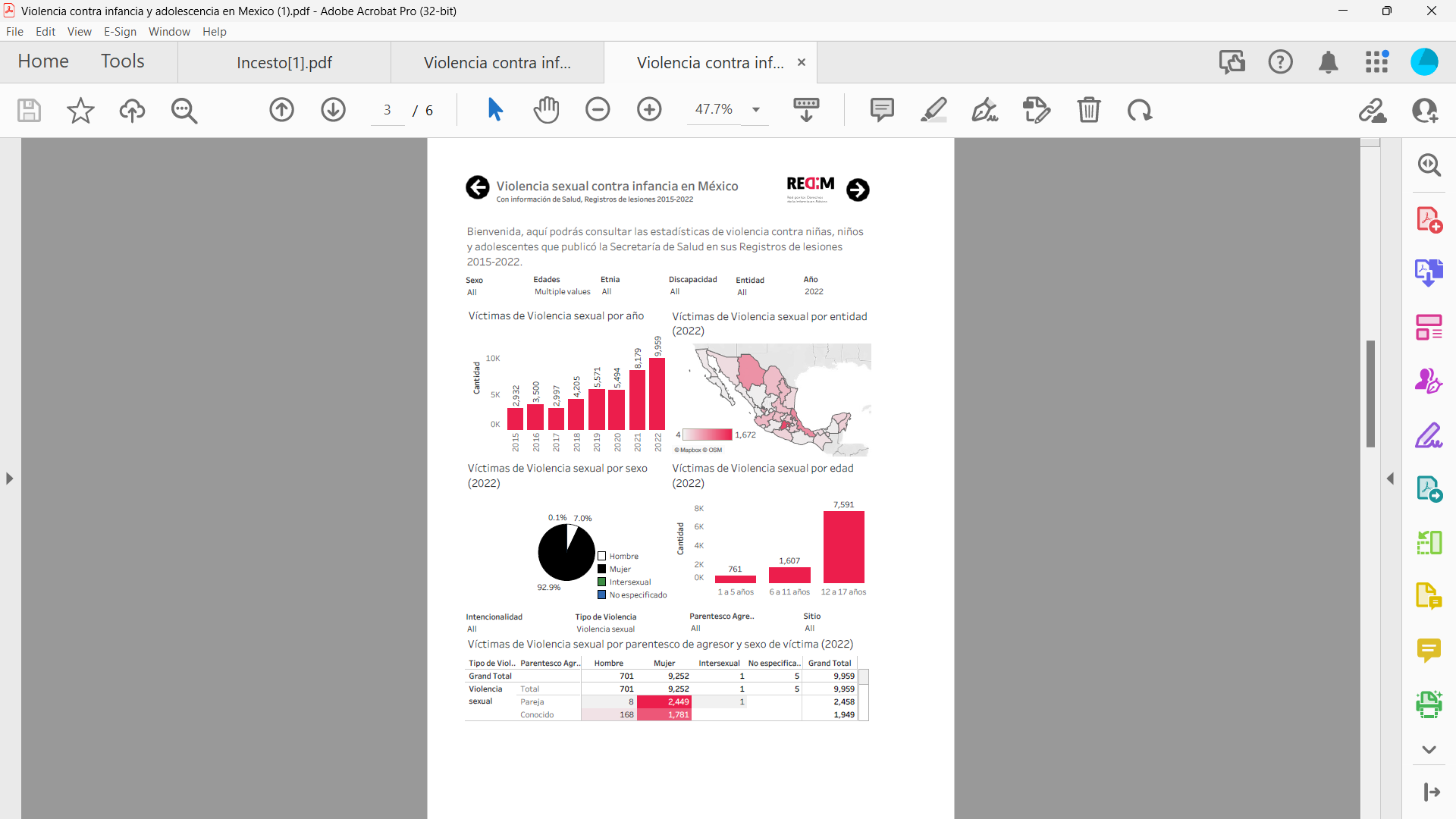 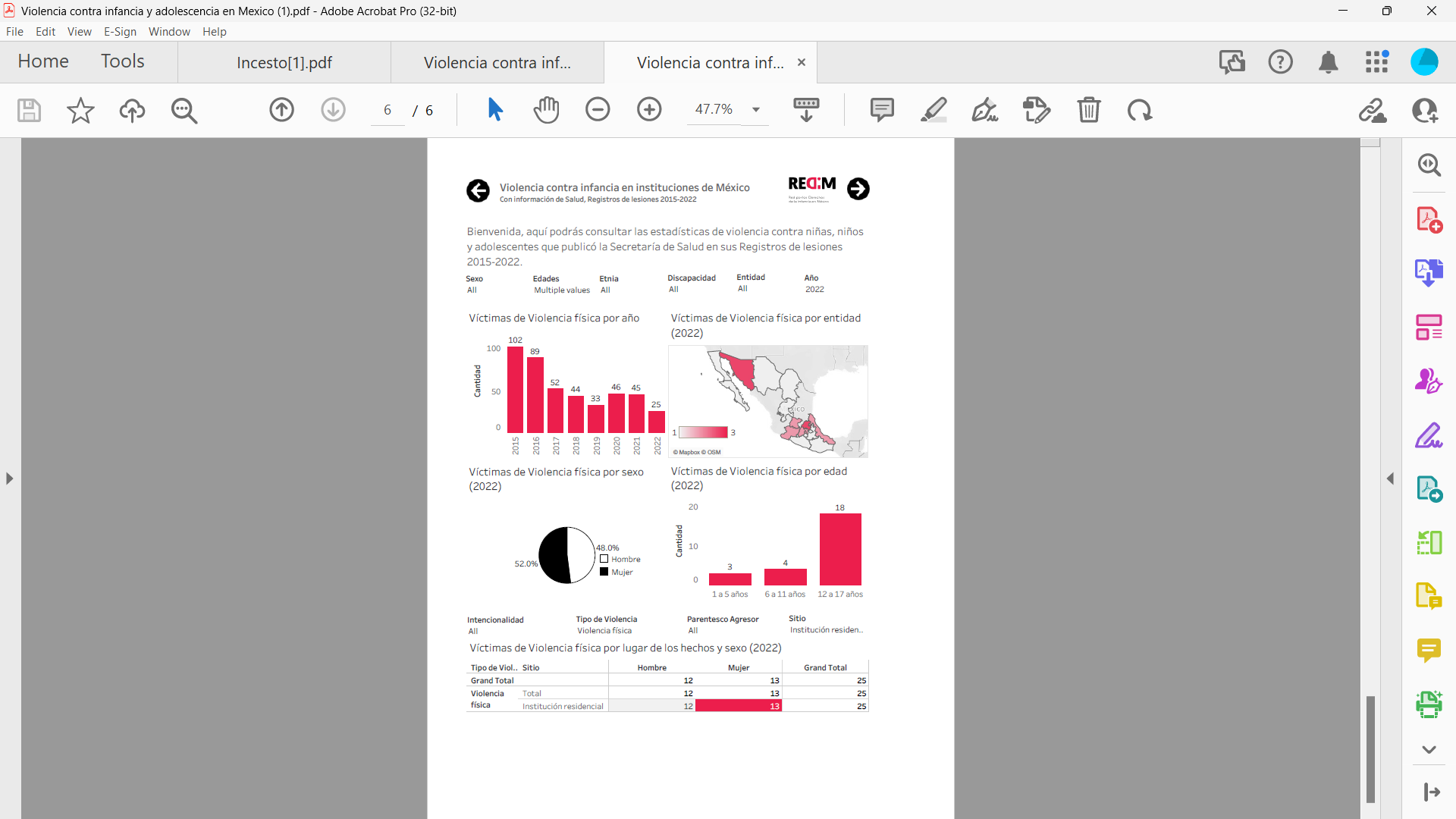 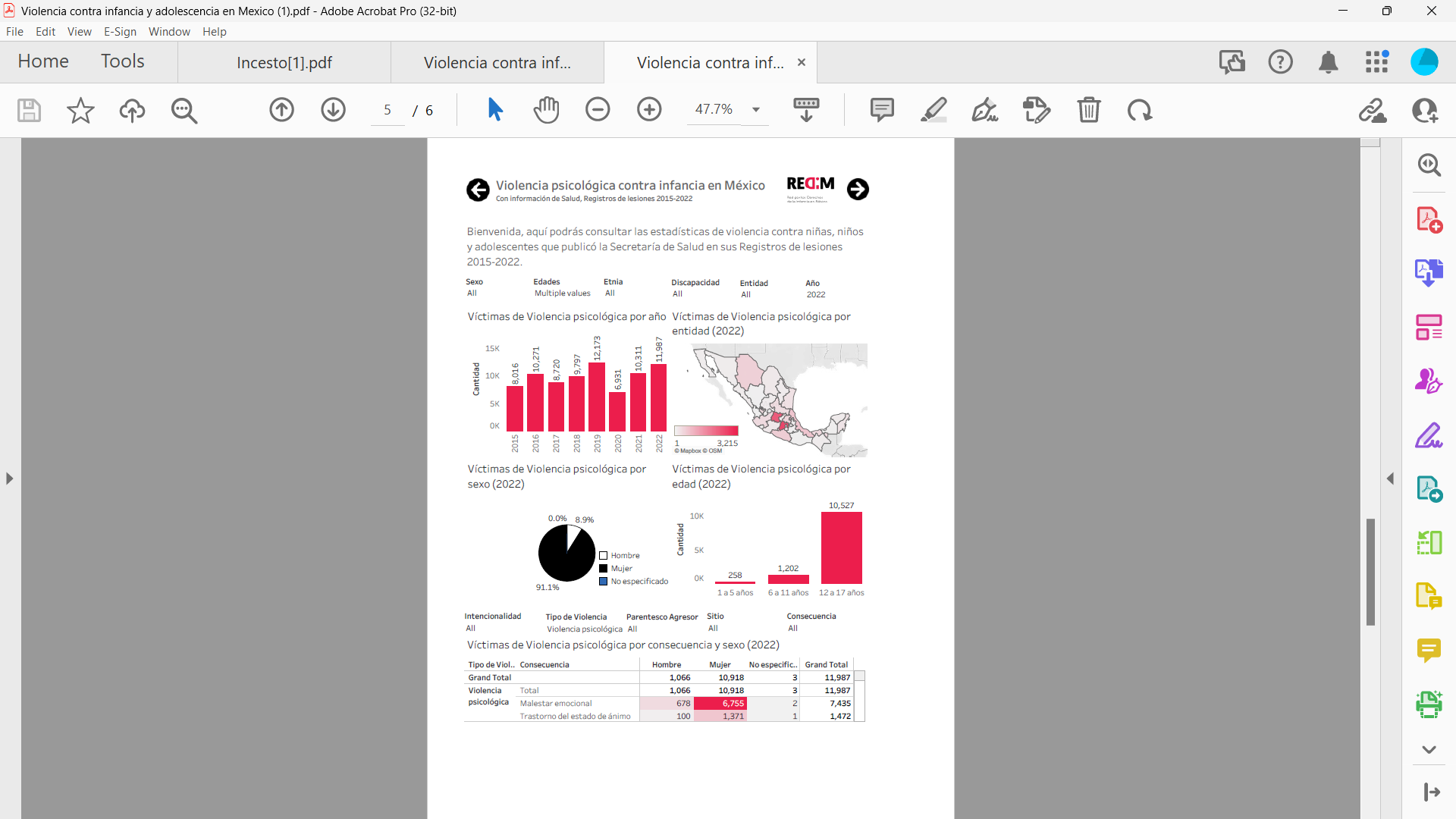 El Código Penal contempla sanciones contra este tipo de violencias mediante a tipificación del artículo 227 en el que se castiga el delito de incesto, el 228 relativo a la violencia familiar y los relativos al título decimoctavo sobre delitos sexuales entre en los que se penan el hostigamiento, acoso y abuso sexual, la violación, la violación equiparada y el estupro. La presente iniciativa busca incrementar las penas de los delitos de incesto aumentado la pena de veinte  a treinta  años y de violencia familiar de diez a veinte años. Además, en este último se adiciona a la agravante de la pena las lesiones permanentes y el daño moral o psicológico que la víctima pudiera sufrir. Para los delitos sexuales del título décimo octavo, se propone modificar el artículo 316, que contempla las penas, aumentando a las dos terceras parte en su mínimo y máximo las penas cuando ocurran los agravantes señalados; además, se reforma la fracción segunda de dicho artículo para que estipular como agravante que el o los delitos sean cometidos por cualquier familiar de la víctima hasta el cuarto grado, su tutor o adoptante. Con el endurecimiento de las penas, se busca disuadir estas conductas lacerantes para la sociedad y principalmente para niñas, niños, y adolescentes. En la razón de lo anteriormente expuesto se propone la:INICIATIVA CON PROYECTO DE DECRETO POR EL QUE SE REFORMAN DIVERSOS ARTÍCULOS DEL CÓDIGO PENAL DEL ESTADO DE YUCATÁN EN MATERIA DE DELITOS DE VIOLENCIA FAMILIAR Y SEXUAL.Artículo primero. - Se reforman los artículos 227, 228 y 316 del Código Penal del Estado de Yucatán para quedar como sigue:ARTÍCULOS TRANSITORIOS PRIMERO- Publíquese el presente decreto en el Diario Oficial del Gobierno del Estado de Yucatán.SEGUNDO.-Este decreto entrará en vigor al día siguiente de su publicación en el Diario Oficial del Gobierno del Estado de Yucatán. DIPUTADA ALEJANDRA DE LOS ÁNGELES NOVELO SEGURACOORDINADORA DE LA FRACCIÓN PARLAMENTARIA DE MORENA DIPUTADA RUBÍ ARGELIA BE CHAN INTEGRANTE DE LA FRACCIÓN PARLAMENTARIA DE MORENA DIPUTADA JAZMÍN YANELI VILLANUEVA MOOINTEGRANTE DE LA FRACCIÓN PARLAMENTARIA DE MORENA DIPUTADO RAFAEL ALEJANDRO ECHAZARRETA TORRESINTEGRANTE DE LA FRACCIÓN PARLAMENTARIA DE MORENA CÓDIGO PENAL DEL ESTADO DE YUCATÁNCÓDIGO PENAL DEL ESTADO DE YUCATÁNTexto VigenteTexto PropuestoArtículo 227.- Cometen el delito de incesto el ascendiente que tenga cópula con su descendiente y éste con aquél y los hermanos entre sí, con conocimiento de este parentesco.La sanción aplicable al ascendiente por la comisión del delito de incesto será de uno a seis años de prisión y de doce a ciento ochenta días-multa, siempre y cuando el descendiente sea mayor de edad.En el caso de incesto cometido por el descendiente o por los hermanos la sanción será de seis meses a tres años de prisión y de doce a ciento ochenta días-multa.Cuando la víctima sea menor de edad, la conducta será atendida como típica de violación. En ambos casos se privará al infractor de sus derechos de familia.Artículo 227.- Cometen el delito de incesto el ascendiente que tenga cópula con su descendiente y éste con aquél y los hermanos entre sí, con conocimiento de este parentesco.La sanción aplicable al ascendiente por la comisión del delito de incesto será de veinte a treinta años de prisión y de trescientos a quinientos días-multa, siempre y cuando el descendiente sea mayor de edad.En el caso de incesto cometido por el descendiente o por los hermanos la sanción será de seis meses a tres años de prisión y de doce a ciento ochenta días-multa.Cuando la víctima sea menor de edad, la conducta será atendida como típica de violación. En ambos casos se privará al infractor de sus derechos de familia.Artículo 228.- Comete el delito de violencia familiar, el cónyuge, concubina o concubinario, pariente consanguíneo en línea recta ascendente o descendente sin limitación de grado, pariente colateral consanguíneo o por afinidad hasta el cuarto grado, adoptante, adoptado o persona que mantenga o haya mantenido una relación de hecho o de pareja con la víctima, que ejerza cualquier acto abusivo de poder u omisión intencional, dirigido a dominar, someter, controlar, denostar, denigrar o agredir de manera económica, física, patrimonial, psicológica, psicoemocional o sexual, en contra de un miembro de la familia, dentro o fuera del domicilio familiar, independientes de que se produzca o no lesiones o se configure cualquier otro delito.A quien cometa el delito de violencia familiar se le impondrá de tres a ocho años de prisión.Cuando la víctima se encuentre embarazada o hasta los 6 meses posteriores al parto; se aumentará la pena hasta en dos terceras partes de la pena máxima.Este delito aumentará la pena hasta en una mitad de la pena máxima, cuando la víctima sea menor de edad; de sesenta años o más; o presente alguna discapacidad física o mental, total o parcial, temporal o permanente que le impida comprender el significado del hecho; o se cometa con el uso de armas de fuego o punzocortantes; se cometa con la participación de dos o más personas; o se deje cicatriz permanente en alguna parte del cuerpo.La violencia familiar se perseguirá de oficio, y podrá ser denunciada por cualquier persona sin necesidad de que la víctima ratifique la denuncia.Artículo 228.- Comete el delito de violencia familiar, el cónyuge, concubina o concubinario, pariente consanguíneo en línea recta ascendente o descendente sin limitación de grado, pariente colateral consanguíneo o por afinidad hasta el cuarto grado, adoptante, adoptado o persona que mantenga o haya mantenido una relación de hecho o de pareja con la víctima, que ejerza cualquier acto abusivo de poder u omisión intencional, dirigido a dominar, someter, controlar, denostar, denigrar o agredir de manera económica, física, patrimonial, psicológica, psicoemocional o sexual, en contra de un miembro de la familia, dentro o fuera del domicilio familiar, independientes de que se produzca o no lesiones o se configure cualquier otro delito.A quien cometa el delito de violencia familiar se le impondrá de diez  a veinte años de prisión.Cuando la víctima se encuentre embarazada o hasta los 6 meses posteriores al parto; se aumentará la pena hasta en dos terceras partes de la pena máxima.Este delito aumentará la pena hasta en una mitad de la pena máxima, cuando la víctima sea menor de edad; de sesenta años o más; o presente alguna discapacidad física o mental, total o parcial, temporal o permanente que le impida comprender el significado del hecho; o se cometa con el uso de armas de fuego o punzocortantes; se cometa con la participación de dos o más personas; o se deje cicatriz, lesión permanente en alguna parte del cuerpo, o daño psicológico o moral.La violencia familiar se perseguirá de oficio, y podrá ser denunciada por cualquier persona sin necesidad de que la víctima ratifique la denuncia.Artículo 316.- Las sanciones previstas para los delitos de abuso sexual, acoso sexual, violación, violación equiparada y estupro, establecidas en este Título, se aumentarán hasta en una mitad en su mínimo y máximo, cuando el delito fuere cometido:…Por un ascendiente contra su descendiente, éste contra aquél, hermano contra su colateral, el tutor contra su pupilo o por el padrastro o amasio de la madre del ofendido en contra del hijastro.a VII. …Artículo 316.- Las sanciones previstas para los delitos de abuso sexual, acoso sexual, violación, violación equiparada y estupro, establecidas en este Título, se aumentarán hasta en dos terceras partes en su mínimo y máximo, cuando el delito fuere cometido:…Por el cónyuge, concubina o concubinario, pariente consanguíneo en línea recta ascendente o descendente sin limitación de grado, pariente colateral consanguíneo o por afinidad hasta el cuarto grado, adoptante o persona que mantenga o haya mantenido una relación de hecho o de pareja con la madre, padre o tutor de la víctimaa VII. …